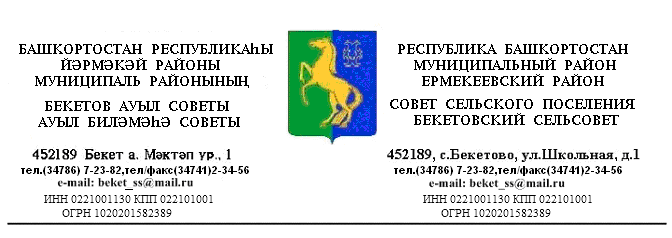          ҠАРАР                                                                                РЕШЕНИЕ          «11 » ноября  2015 й.                        №  2.7                  «11» ноября 2015 г.  О внесении изменений  в решение Совета сельского поселения  Бекетовский сельсовет муниципального района Ермекеевский район Республики Башкортостан «Об установлении земельного налога» от «15» ноября  2012 года  № 18.11В соответствии с Федеральным законом от 04.11.2014 года № 347-ФЗ «О внесении изменений в части первую и вторую Налогового кодекса Российской Федерации» в главу 31 «Земельный налог» Налогового кодекса Российской Федерации Совет сельского поселения Бекетовский  сельсовет муниципального района Ермекеевский район Республики Башкортостан решил:1. Внести в решение Совета сельского поселения Бекетовский  сельсовет муниципального района Ермекеевский район Республики Башкортостан от «15» ноября 2012 года № 18.11  «Об установлении земельного налога», следующие изменения:1.1. Признать утратившим силу:пункт 3 «Отчетным периодами для налогоплательщиков – организаций и физических лиц, являющихся индивидуальными предпринимателями, установить первый квартал, второй и третий квартал календарного года»;пункт 4 «Установить для налогоплательщиков – организаций и физических лиц, являющихся индивидуальными предпринимателями, сроки уплаты авансовых платежей не позднее последнего числа месяца, следующего за истекшим отчетным периодом, исчисленных по истечении первого, второго и третьего квартала текущего налогового периода как одна четвертая соответствующей налоговой ставки процентной доли кадастровой стоимости земельного участка по состоянию на 1 января года, являющегося налоговым периодом. Юридическим и физическим лицам - индивидуальным предпринимателям, являющимся сельскохозяйственными товаропроизводителями, предоставить право не исчислять и не уплачивать авансовые платежи по налогу в течение налогового периода.По итогам налогового периода налогоплательщиками – организациями и физическими лицами, являющимися индивидуальными предпринимателями уплачивается до 1 февраля года, следующего за истекшим налоговым периодом, сумма налога, определяемая как разница между суммой налога, исчисленная по ставкам, предусмотренным пунктом 2 и суммами подлежащих уплате в течение налогового периода авансовых платежей по налогу»;подпункт 1 пункта 6 «организации, индивидуальные предприниматели и крестьянские (фермерские) хозяйства, занимающиеся производством сельскохозяйственной продукции, удельный вес доходов от реализации которой в общей сумме их доходов составляет 70 и более процентов»;1.2. пункты 5-10 считать соответственно пунктами 3-8.         2. Решение обнародовать путем размещения на информационных стендах в общественных местах,           в здании администрации сельского поселения не позднее 30 ноября 2015 года. 3. Изменения, изложенные в данном решении, распространяются на правоотношения, возникшие с 1 января 2015 года.Глава сельского поселения Бекетовский сельсовет                                 З.З.Исламова 